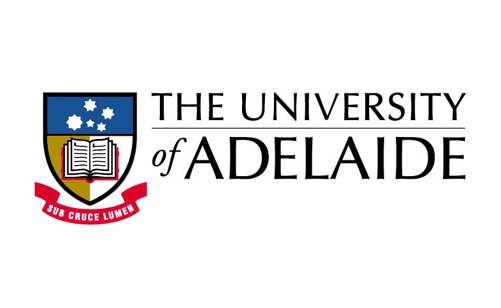 Application FormLinkage credits to support research using linked clinical / service data in 2019Researcher names, titles, and schools:Title of Project:Brief summary of project, including likely scope of linkage (500 words maximum):Expected timeline of project:Has HREC approval been granted for this project?Expected number of data sources (for linkage) – please refer to the list of available datasetsWill a separate cohort file be provided for linkage by SA NT DataLink to other datasets?The overall expected number of participants (probably individuals whom linked data is being sought)?Any other comments:Please submit by 10th May 2019 to lyle.palmer@adelaide.edu.auFor further information or questions on the linked data, santdatalink@unisa.edu.au or 830 21604Supporting people centred research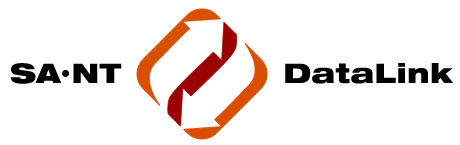 Improving lives through data linkage